Pool-in-Wharfedale Parish CouncilYou are hereby summoned to attend a remote meeting of Pool-in-Wharfedale Parish Council to be held via video conferencing ZOOM.us for the purpose of transacting the business stated below on Monday 9th November 2020. The meeting will commence at 7.30pm.Any members of the public wishing to join the meeting please contact the Clerk before the meeting.J Ryan. Parish Clerk. EMAIL clerk@poolparishcouncil.gov.uk AGENDA1.CHAIRMAN’S ANNOUCEMENTS 2.PUBLIC PARTICIPATIONMembers of the public are reminded that this is their opportunity to speak to the meeting on any topic relevant to the work of the Council. Members of the public may not speak during the remainder of the meeting unless specifically invited to do so by the Chairman.3.DECLARATIONS OF INTEREST Declarations of Interest, in accordance with Sections 30(3) and 235(2) of the Localism Act 2011, Councillors to declare any personal, prejudicial, or pecuniary interests pertaining to the agenda.4.TO ACCEPT APOLOGIES FOR ABSENCETo receive apologies for the meeting. 5.6.MINUTES OF LAST MEETINGTo approve the minutes of the Council meeting held on the Monday 12th October 2020.SERVICE LEVEL AGREEMENT BETWEEN POOL PARISH COUNCIL AND POOL-IN-WHARFEDALE RECREATION GROUND TRUST To undertake the annual review of the Service Level Agreement between the Parish Council and the RGMC.7.8.9.10.NEIGHBOURHOOD PLANTo receive an update from the Neighbourhood Planning Group. ROAD SAFETY ISSUES IN POOL.To discuss the latest position on road safety issues within Pool and the possible relocation of the Speed Indicator Device on Pool Bank New Road. To receive comments on the use of mobile speed indicator devices by residents and councillors.CHRISTMAS LIGHTS To receive an update on the installation of Christmas Lights from Councillor Parker. REPORTS FROM MEMBERSTo receive reports from Members on meetings and actions undertaken since the last meeting. 11.12.PLANNING APPLICATIONSTo comment on any planning applications received since the last meeting.CLERKS REPORTTo approve a list of payments made during October 2020.13.TO CONSIDER ITEMS FOR A FUTURE AGENDA.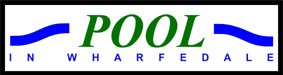 